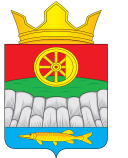 РОССИЙСКАЯ ФЕДЕРАЦИЯАДМИНИСТРАЦИЯ КРУТОЯРСКОГО СЕЛЬСОВЕТАУЖУРСКОГО РАЙОНА КРАСНОЯРСКОГО КРАЯИНФОРМАЦИЯО состоянии защиты населения и территории от чрезвычайных ситуаций и принятых мерах по обеспечению их безопасности, о прогнозируемых и возникших чрезвычайных ситуациях, о приемах и способах защиты населения от нихГлавной целью первоочередного жизнеобеспечения является создание и поддержание условий для сохранения жизни и здоровья населения и оказание помощи пострадавшим от чрезвычайных ситуаций.В целях совершенствования, работы по предупреждению и ликвидации чрезвычайных ситуаций на территории Крутоярского сельсовета:ежегодно принимаются и утверждаются нормативные правовые акты администрацией Крутоярского сельсовета в области предупреждения и порядка ликвидации чрезвычайных ситуаций на территории муниципального образования. Разрабатываются планы мероприятий при подготовке к весеннему паводку, к пожароопасному периоду, отопительному сезону, безопасности людей на водных объектах;проводятся заседания КЧС сельского поселения;проводятся совещания с руководителями организаций и учреждений, расположенных на территории сельского поселения по вопросам соблюдения чистоты и порядка и противопожарной безопасности.разработаны и утверждены паспорта безопасности мест массового пребывания людей;все предприятия обеспечены стационарными средствами для тушения пожара;во всех учреждениях установлена противопожарная сигнализация;во всех поселках, расположенных на территории Крутоярского сельсовета установлены сирены для оповещения населения;все водонапорные башни оснащены пожарными рукавами для заправки водой пожарной техники;в 2014 году на территории Крутоярского сельсовета создан муниципальный пожарный пост, имеется пожарная машина.проводится информирование населения в области защиты населения и территорий от чрезвычайных ситуаций природного и техногенного характера посредством распространения специальной литературы, листовок, участия в тематических профилактических мероприятиях;проводится инструктаж граждан о мерах пожарной безопасности;разработана программа по профилактики терроризма и экстремизма;ежегодно утверждается состав противопаводковой комиссии и план мероприятий по предотвращению и ликвидации чрезвычайных ситуаций во время весеннего паводка.           Работа комиссии по чрезвычайным ситуациям Крутоярского сельсовета в основном сосредоточена на вопросах подготовки к весеннему половодью, пожароопасному периоду и отопительному сезону.